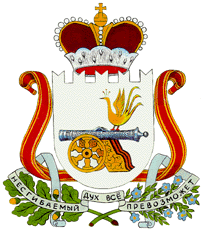 СОВЕТ ДЕПУТАТОВ  БОЛТУТИНСКОГО СЕЛЬСКОГО ПОСЕЛЕНИЯ ГЛИНКОВСКОГО  РАЙОНА СМОЛЕНСКОЙ ОБЛАСТИ Р Е Ш Е Н И Еот  05 октября 2023 г.                                                     № 63О внесении изменений в решение Совета депутатов Болтутинского сельского поселения Глинковского района Смоленской области от  26.11.2019 г. № 52 «О земельном налоге на территории Болтутинского сельского поселения Глинковского района Смоленской области».В целях приведения нормативного правового акта в соответствие с действующим законодательством Российской Федерации, Совет депутатов Болтутинского сельского поселения Глинковского района Смоленской области.РЕШИЛ:1.Внести в решение Совета депутатов Болтутинского сельского поселения Глинковского района Смоленской области 26.11.2019 г. № 52 «О земельном налоге на территории Болтутинского сельского поселения Глинковского района Смоленской области» следующие изменения:1.1.  пункт 1 решения дополнить абзацем 2 следующего содержания:«Если иное не установлено настоящим пунктом, налоговая база определяется в отношении каждого земельного участка как его кадастровая стоимость, внесенная в Единый государственный реестр недвижимости и подлежащая применению с 1 января года, являющегося налоговым периодом, с учетом особенностей, предусмотренных статьей 391 Налогового Кодекса Российской Федерации».1.2. абзац 3 подпункта 1 пункта 2 решения изложить в новой редакции:«- не используемых в предпринимательской деятельности, приобретенных (предоставленных) для ведения личного подсобного хозяйства, садоводства или огородничества, а также земельных участков общего назначения, предусмотренных Федеральным законом от 29 июля 2017 года N 217-ФЗ "О ведении гражданами садоводства и огородничества для собственных нужд и о внесении изменений в отдельные законодательные акты Российской Федерации;»1.3. пункт 3 решения изложить в новой редакции:«3. Утвердить порядок и сроки  уплаты земельного налога для налогоплательщиков - организаций.1)  Налог подлежит уплате налогоплательщиками организациями в срок не позднее 28 февраля года, следующего за истекшим налоговым периодом. Авансовый платеж по налогу подлежит уплате налогоплательщиками – организациями в срок не позднее 28-го числа месяца, следующего за истекшим отчетным периодом.Налог подлежит уплате налогоплательщиками - физическими лицами в срок не позднее 1 декабря года, следующего за истекшим налоговым периодом. 2) В течение налогового периода налогоплательщики-организации уплачивают авансовые платежи по налогу, если нормативным правовым актом представительного органа муниципального образования (законами городов федерального значения Москвы, Санкт-Петербурга и Севастополя, нормативным правовым актом представительного органа федеральной территории "Сириус") не предусмотрено иное. По истечении налогового периода налогоплательщики-организации уплачивают сумму налога, исчисленную в порядке, предусмотренном пунктом 5 статьи 396 Налогового Кодекса Российской Федерации.3) Налог и авансовые платежи по налогу уплачиваются налогоплательщиками-организациями в бюджет по месту нахождения земельных участков, признаваемых объектом налогообложения.4) Налогоплательщики - физические лица уплачивают налог на основании налогового уведомления, направленного налоговым органом.»2. Настоящее решение вступает в силу со дня его принятия, подлежит обнародованию в соответствии со статьей 40 Устава Болтутинского сельского поселения Глинковского района Смоленской области.Глава муниципального образованияБолтутинского  сельского поселения		Глинковского района Смоленской области                                 О.П. Антипова